	Женева, 6 февраля 2013 годаУважаемая госпожа,
уважаемый господин,1	В соответствии с Циркуляром 309 БСЭ от 3 сентября 2012 года настоящим информирую вас о том, что 28 Государств – Членов Союза, принимавших участие в последнем собрании 2-й Исследовательской комиссии, утвердили текст проекта одного пересмотренной и проекта одной новой Рекомендаций МСЭ-Т на пленарном заседании, состоявшемся 31 января 2013 года.2	Названия пересмотренной и новой Рекомендаций МСЭ-Т, которые были утверждены, приводятся ниже: E.1110 – "Распределение и присвоение кода страны E.164 888";E.129 – "Представление национальных планов нумерации".3	С имеющейся патентной информацией можно ознакомиться в онлайновом режиме на веб-сайте МСЭ-Т.4	Тексты предварительно опубликованных Рекомендаций будут в ближайшее время размещены на веб-сайте МСЭ-Т.5	Тексты данных Рекомендаций будут опубликованы МСЭ в самое ближайшее время.С уважением,Малколм Джонсон
Директор Бюро
стандартизации электросвязиБюро стандартизации 
электросвязи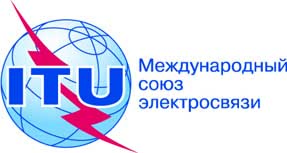 Осн.:Циркуляр 9 БСЭ
COM 2/BJ–	Администрациям Государств – Членов СоюзаТел.:
Факс:
Эл. почта:+41 22 730 6311
+41 22 730 5853
tsbsg2@itu.intКопии:–	Членам Сектора МСЭ-Т–	Ассоциированным членам МСЭ-Т–	Академическим организациям − Членам МСЭ-Т–	Председателю и заместителям председателя 2-й Исследовательской комиссии–	Директору Бюро развития электросвязи–	Директору Бюро радиосвязиПредмет:Утверждение одной пересмотренной Рекомендации МСЭ-Т E.129 и одной новой Рекомендации МСЭ-Т E.1110